Starostwo Powiatowe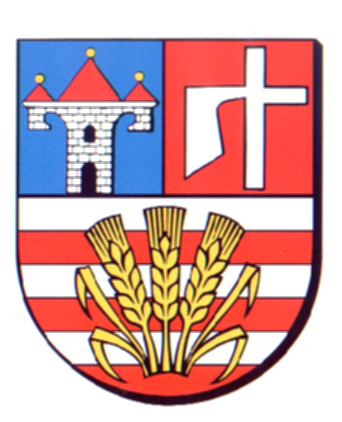 w OpatowieWydział Zarządzania Kryzysowegoul. Sienkiewicza 17, 27-500 Opatów tel./fax 15 868 47 01, 607 350 396, e-mail: pzk@opatow.plOSTRZEŻENIE METEOROLOGICZNEOpatów, dnia 30.08.2021 r.Opracował: WZKK.WOSTRZEŻENIE METEOROLOGICZNE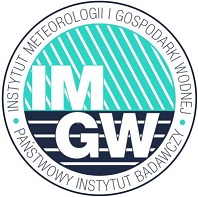 OSTRZEŻENIE 86
Zjawisko:  Intensywne opady deszczuStopień zagrożenia:  1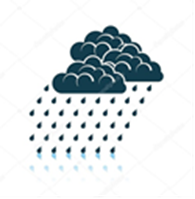 Biuro:IMGW-PIB Biuro Prognoz Meteorologicznych w KrakowieObszar:       województwo świętokrzyskie – powiat opatowskiWażność:   Od: 2021-08-30 godz. 03:00Do: 2021-08-31 godz. 08:00Przebieg:Prognozowane są opady deszczu o natężeniu umiarkowanym i silnym. Prognozowana całkowita suma opadów opadu lokalnie do 30 mm, zwłaszcza na południu i zachodzie regionu. Miejscami możliwe są również burze.Prawdopodobieństwo:80 %Uwagi:Ze względu na dynamiczną sytuację, ostrzeżenie może być aktualizowane.Czas wydania:2021-08-29 godz. 12:22Synoptyk: Tadeusz Stolarczyk